Mark McFadden
Senior Partner at SHW Property Services and
Chamber Director since 1669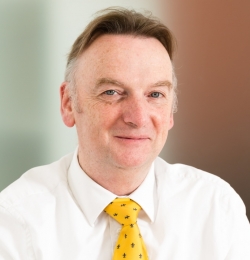 Mark McFadden is a Chartered Surveyor and Partner in SHW, specialising in valuations, lease advisory and leasehold enfranchisement, making property work. He has over 30 years’ experience of Eastbourne property and was born and grew up in the town. He has been a Chamber director since 1996 and was President from 2012 to 2015.  He is also a school governor. Mark has 2 grown up (allegedly!) sons and lives in Old Town with his wife Helen.Mark is also responsible for the Transport and Infrastructure portfolio at the Chamber and has worked on the town centre development and transport improvements including the A259 Exceat Bridge, the Polegate lights improvements and the new A27.  He is also working hard with the County Council and Stagecoach to improve bus links in the town.  Mark met with Chris Grayling when he was Transport Secretary of State and managed to secure funding to evaluate a new offline A27, also getting it included on the National Strategic Roads Review.